  Date Prepared: August 13, 2019 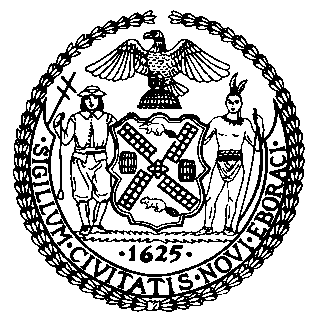 The Council of the City of New YorkFinance DivisionLatonia Mckinney, DirectorFiscal Impact StatementProposed Int. No. 1337-ACommittee: Committee on General Welfare Title:  A Local Law to amend the administrative code of the city of New York, in relation to requiring space for children at department of social services/human resources administration job centers and SNAP centersSponsors: Council Members Ampry-Samuel, Levin, Cumbo, Rosenthal, Lander, Adams, Richards, the Public Advocate (Mr. Williams), Reynoso, Ayala, Salamanca, Gibson, Chin, Kallos, and ConstantinidesSummary of Legislation: Proposed Intro. No 1337-A would require the Department of Social Services (DSS) to designate a sanitary space with comfortable seating and age-appropriate educational materials for clients with children in Supplemental Nutrition Assistance Program (SNAP) centers and job centers that accept in-person applications for cash assistance. Additionally, the bill would require DSS to create a poster containing information on the availability of such spaces to be displayed in all such job and SNAP centers and on its website. Within 30 days after the effective date of this law, DSS would be required to submit a list of all such child spaces to the Council and post it on the DSS website.  Summary of Legislation: Proposed Intro. No 1337-A would require the Department of Social Services (DSS) to designate a sanitary space with comfortable seating and age-appropriate educational materials for clients with children in Supplemental Nutrition Assistance Program (SNAP) centers and job centers that accept in-person applications for cash assistance. Additionally, the bill would require DSS to create a poster containing information on the availability of such spaces to be displayed in all such job and SNAP centers and on its website. Within 30 days after the effective date of this law, DSS would be required to submit a list of all such child spaces to the Council and post it on the DSS website.  Effective Date: This local law would take effect 120 days after it becomes law.Effective Date: This local law would take effect 120 days after it becomes law.Fiscal Year In Which Full Fiscal Impact Anticipated: Fiscal 2021Fiscal Year In Which Full Fiscal Impact Anticipated: Fiscal 2021Fiscal Impact Statement: Fiscal Impact Statement: Impact on Revenues:  It is anticipated that there would be no impact on revenues resulting from the enactment of this legislation.Impact on Revenues:  It is anticipated that there would be no impact on revenues resulting from the enactment of this legislation.Impact on Expenditures: It is anticipated that there would be a fiscal impact of approximately $260,000 in Fiscal 2020 for the creation of child-friendly spaces at DSS’ SNAP centers and job centers that accept in-person applications for cash assistance. This covers 13 SNAP centers and the 13 job centers that accept in-person applications for cash assistance and do not yet have spaces for children at a cost of approximately $10,000 per center. Impact on Expenditures: It is anticipated that there would be a fiscal impact of approximately $260,000 in Fiscal 2020 for the creation of child-friendly spaces at DSS’ SNAP centers and job centers that accept in-person applications for cash assistance. This covers 13 SNAP centers and the 13 job centers that accept in-person applications for cash assistance and do not yet have spaces for children at a cost of approximately $10,000 per center. Source of Funds To Cover Estimated Costs: General FundSource of Funds To Cover Estimated Costs: General FundSource of Information: New York City Department of Social Services                                              New York City Council Finance Division                         Source of Information: New York City Department of Social Services                                              New York City Council Finance Division                         Estimate Prepared by: Julia K. Haramis, Financial Analyst            Estimate Reviewed by: Stephanie Ruiz, Assistant Counsel                                            Regina Poreda Ryan, Deputy DirectorLegislative History:  This legislation was introduced to the Council on January 24, 2019 as Intro. No. 1337, and was referred to the Committee on General Welfare. A hearing was held by the Committee on General Welfare on February 4, 2019, and the legislation was laid over. The legislation was subsequently amended and the amended version, Proposed Intro. No. 1337-A, will be voted on by the Committee on General Welfare at a hearing on August 13, 2019. Upon successful vote by the Committee on General Welfare, Proposed Intro. No. 1337-A will be submitted to the full Council for a vote on August 14, 2019.Estimate Prepared by: Julia K. Haramis, Financial Analyst            Estimate Reviewed by: Stephanie Ruiz, Assistant Counsel                                            Regina Poreda Ryan, Deputy DirectorLegislative History:  This legislation was introduced to the Council on January 24, 2019 as Intro. No. 1337, and was referred to the Committee on General Welfare. A hearing was held by the Committee on General Welfare on February 4, 2019, and the legislation was laid over. The legislation was subsequently amended and the amended version, Proposed Intro. No. 1337-A, will be voted on by the Committee on General Welfare at a hearing on August 13, 2019. Upon successful vote by the Committee on General Welfare, Proposed Intro. No. 1337-A will be submitted to the full Council for a vote on August 14, 2019.